Załącznik nr 1Formularz Ofertowy Do: Uniwersytetu Kazimierza Wielkiego w BydgoszczyAdres: 85-064 Bydgoszcz, ul. Chodkiewicza 30	Nawiązując do ogłoszenia o zamówieniu w postępowaniu o udzielenie zamówienia publicznego prowadzonego w trybie podstawowym bez możliwości negocjacji (art. 275 ust.1)  pn.:Dostawa krzeseł i foteli biurowych na potrzeby Uniwersytetu Kazimierza Wielkiego w BydgoszczyMy niżej podpisani: .....................................................................................................................................................(imiona i nazwiska osób, których uprawnienie do podpisywania oferty i podejmowania zobowiązań w imieniu Wykonawcy wynika z dokumentów rejestrowych lub pełnomocnictw)Działający w imieniu i na rzecz: ...................................................................................................................................................(należy podać pełną nazwę Wykonawcy)Adres siedziby: .....................................................................................................................................................NIP …………………………………………………..       REGON ………………………………………………..Osoba wyznaczona  do kontaktu z Zamawiającym: ……………………………………………………………………………………….Telefon: …………………………………. e-mail: …………………………………………………………………………………………………………Adres do korespondencji: ……………………………………………………………………………………………………………………………..będący płatnikiem podatku VAT, po zapoznaniu się ze Specyfikacją Warunków Zamówienia:OFERUJEMY wykonanie przedmiotu zamówienia za cenę bruttoCenę brutto OGÓŁEM : ………………………………. PLNwartość netto: ………................................................................................... PLNnależny podatek VAT w wysokości .............. %, tj.  …..................................................PLNTermin realizacji zamówienia: …………… dni(proszę podać ilość pełnych dni min. 5 dni roboczych maks. 10 dni roboczych).Gwarancja: ……………m-cy(proszę podać konkretny okres gwarancji z przedziału, tj.: 24 m-ce- 36 m-cy)Oferta : nie zawiera informacji stanowiących tajemnicę przedsiębiorstwa, w rozumieniu art. 11 ust.4 ustawy z dnia 16 kwietnia 1993 r. o zwalczaniu nieuczciwej konkurencji zawiera informacje stanowiące tajemnicę przedsiębiorstwa w rozumieniu art. 11 ust.4 ustawy z dnia 16 kwietnia 1993 r. o zwalczaniu nieuczciwej konkurencji. Informacje te zabezpieczone są w osobnej, wewnętrznej, stosownie opisanej kopercie.Uzasadnienie (należy wykazać, że zastrzeżone informacje stanowią tajemnicę przedsiębiorstwa):……………………….…………………………………………………………………………………………………………………………..…………………………………………………………………………………………………………………………………………………….…………………………………………………………………………………………………………………………………………………….Uzasadnienie można złożyć na osobnym podpisanym dokumencie.Zaznaczyć właściwe. Brak zaznaczenia będzie oznaczało, iż Wykonawca nie dołącza do OFERTY informacji stanowiących tajemnicę przedsiębiorstwa.Oświadczamy, że: (wypełnia Wykonawca) – niepotrzebne skreślić:złożona oferta prowadzi/ nie prowadzi* do powstania obowiązku podatkowego po stronie Zamawiającego …………………………………………………………………………………………………………………………………………………………………………………………………………………………………………………………………………* Jeżeli złożono ofertę, której wybór prowadziłby do powstania u Zamawiającego obowiązku podatkowego zgodnie z przepisami o podatku od towarów i usług, Zamawiający w celu oceny takiej oferty doliczy do przedstawionej w niej ceny podatek od towarów i usług, który miałby obowiązek rozliczyć zgodnie z przepisami. Wykonawca, składając ofertę, informuje Zamawiającego, czy wybór oferty będzie prowadzić do powstania u Zamawiającego obowiązku podatkowego, wskazując nazwę (rodzaj) towaru lub usługi, których dostawa lub świadczenie będzie prowadzić do jego powstania oraz wskazując ich wartość bez kwoty podatku.W przypadku gdy Wykonawca nie wypełni formularza ofertowego - ust. 3, Zamawiający przyjmie, że wybór oferty nie będzie prowadził do powstania u Zamawiającego obowiązku podatkowego.Oferowana cena uwzględnia wszystkie koszty - wszystkie elementy niezbędne do pełnego zrealizowania zamówienia - zgodnie z zapisami SWZ. Zgodnie ze Specyfikacją Warunków Zamówienia żadne niedoszacowanie, pominięcie, brak rozpoznania przedmiotu zamówienia nie będzie podstawą do żądania zmiany ceny umowy określonej w ofercie.Po zapoznaniu się ze Specyfikacją warunków zamówienia oraz z warunkami umownymi zawartymi w przekazanym wzorze umowy oraz w dokonanych w toku postępowania jego zmianach, oświadczamy, że przyjmujemy wszystkie warunki Zamawiającego bez zastrzeżeń i zobowiązujemy się do zawarcia umowy na tych warunkach. Oświadczamy, że uważamy się związani niniejszą ofertą w ciągu 30 dni tj. do dnia 08.08.2024r.Wykonawca jest (proszę zaznaczyć):mikro przedsiębiorstwem	           			   TAK		małym przedsiębiorstwem	          			   TAK		średnim przedsiębiorstwem	         		                   TAK	jednoosobowa działalność gospodarcza                                      TAK	osoba fizyczna nieprowadząca działalności gospodarczej        TAK	inny rodzaj, np. spółka prawa handlowego (sp. z o.o., sp.k. s.a), spółka cywilna, konsorcjum        TAKOświadczamy, pod rygorem wykluczenia z postępowania, iż wszystkie informacje zamieszczone w naszej ofercie i załącznikach do oferty są prawdziwe.Oświadczamy, że zapoznaliśmy się z projektowanymi postanowieniami umowy w sprawie zamówienia publicznego, których wzór stanowi Załącznik nr 6 do SWZ. Nie wnosimy do ich treści zastrzeżeń. Zobowiązujemy się w przypadku wyboru naszej oferty do zawarcia Umowy na określonych w nich warunkach, w miejscu i terminie wyznaczonym przez Zamawiającego.Akceptujemy warunki płatności określone w projektowanych postanowieniach umowy w sprawie zamówienia publicznego, które stanowią Załącznik nr 6 do SWZ.Oświadczam, że wypełniłem obowiązki informacyjne przewidziane w art. 13 lub art. 14 RODO wobec osób fizycznych, od których dane osobowe bezpośrednio lub pośrednio pozyskałem w celu ubiegania się o udzielenie zamówienia publicznego w niniejszym postępowaniu.Oświadczenie Wykonawców wspólnie ubiegających się o zamówienie (wypełnić, jeżeli dotyczy) Jako Wykonawcy wspólnie ubiegający się o udzielenie zamówienia oświadczamy, że dla potrzeb niniejszego zamówienia, zgodnie z art. 58 ust. 2 ustawy Pzp, ustanowiliśmy  pełnomocnika, którym jest …………………………… .Do niniejszej oferty dołączono jako załączniki:pełnomocnictwo (jeżeli dotyczy),Oświadczenie o niepodleganiu wykluczeniu (Załącznik nr 3a do SWZ) oraz spełnianiu warunków udziału w postępowaniu (Załącznik nr 3 do SWZ), o którym mowa w art. 125 ustawy Formularz przedmiotowo-cenowy – Załącznik nr 2 do SWZPrzedmiotowe środki dowodowe, o których mowa w Rozdziale VIII SWZ ust.14Wykonawcy wspólnie ubiegający się Wykonawcy wspólnie ubiegający się o udzielenie zamówienia   -Załącznik nr 3b do SWZ (jeżeli dotyczy)Zobowiązanie podmiotu udostępniającego zasoby (jeżeli dotyczy) - Załącznik nr 4 do SWZ.…………………………………., dnia ………………………..2024 r.                  (miejscowość)Dokument musi być opatrzony przez osobę lub osoby uprawnione do reprezentowania Wykonawcy kwalifikowanym podpisem elektronicznym lub podpisem zaufanym lub elektronicznym podpisem osobistym.Załącznik nr 3UNIWERSYTET KAZIMIERZA WIELKIEGO 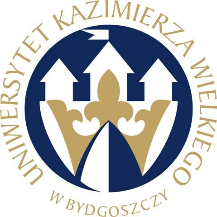                                        w BYDGOSZCZY                       DZIAŁ ZAMÓWIEŃ PUBLICZNYCHul. Chodkiewicza 30, 85 – 064 Bydgoszcz, tel. 052 341 91 00 fax. 052 360 82 06NIP 5542647568 REGON 340057695www.ukw.edu.plOŚWIADCZENIE O SPEŁNIANIU WARUNKÓW UDZIAŁU W POSTĘPOWANIUW imieniu reprezentowanego przeze mnie WYKONAWCY:…………………………………………………………………………………………………………(nazwa Wykonawcy)…………………………………………………………………………………………………………(siedziba i adres)przystępując do udziału w postępowaniu o udzielenie zamówienia publicznego prowadzonego, pn. „Dostawa krzeseł i foteli biurowych na potrzeby Uniwersytetu Kazimierza Wielkiego w Bydgoszczy” jako upoważniony na piśmie lub wpisany w odpowiednich dokumentach rejestrowych, niniejszym – zgodnie z wymogami art. 125 ust. 1 ustawy z dnia 11 września 2019 r. - Prawo zamówień publicznych – oświadczam, że Wykonawca ten spełnia warunki udziału w postępowaniu określone przez Zamawiającego w Rozdziale VII pkt 1 SWZ.…………………………………., dnia ………………………..2024 r.                  (miejscowość)INFORMACJA W ZWIĄZKU Z POLEGANIEM NA ZASOBACH INNYCH PODMIOTÓW*: Oświadczam, że w celu wykazania spełniania warunków udziału w postępowaniu, określonych przez zamawiającego w specyfikacji istotnych warunków zamówienia polegam na zasobach następującego/ych podmiotu/ów: …………………………….……………………………….…………………………, …………………………….……………………………….…………………………, w następującym zakresie: ………………………………………………………..………..…………………………………………………………………………………………….. (wskazać podmiot i określić odpowiedni zakres dla wskazanego podmiotu).Oświadczam, że następujący/e podmiot/y, na którego/ych zasoby powołuję się w niniejszym postępowaniu, tj.: ……………………………………………….……………………………………………….. ……………………………………………………………………………………………… …………………….. (podać pełną nazwę/firmę, adres, a także w zależności od podmiotu: NIP/PESEL, KRS/CeiDG) nie podlega/ją wykluczeniu z postępowania o udzielenie zamówienia.* jeżeli nie dotyczy proszę przekreślić…………………………………., dnia ………………………..2024 r.                  (miejscowość)OŚWIADCZENIE DOTYCZĄCE PODWYKONAWCY NIEBĘDĄCEGO PODMIOTEM, NA KTÓREGO ZASOBY POWOŁUJE SIĘ WYKONAWCA*:Oświadczam, że następujący/e podmiot/y, będący/e podwykonawcą/ami: …………………………….……………………………….…………………………, …………………………….……………………………….…………………………,                       (podać pełną nazwę/firmę, adres, a także w zależności od podmiotu: NIP/PESEL, KRS/CeiDG),             nie podlega/ą wykluczeniu z postępowania o udzielenie zamówienia.* jeżeli nie dotyczy proszę przekreślić…………………………………., dnia ………………………..2024 r.                  (miejscowość)OŚWIADCZENIE DOTYCZĄCE PODANYCH INFORMACJI:Oświadczam, że wszystkie informacje podane w powyższych oświadczeniach są aktualne 
i zgodne z prawdą oraz zostały przedstawione z pełną świadomością konsekwencji wprowadzenia Zamawiającego w błąd przy przedstawianiu informacji.Uwaga:W przypadku składania ofert przez Wykonawców występujących wspólnie oświadczenie składa każdy z Wykonawców, w zakresie w jakim wykazuje spełnienie warunków udziału w postępowaniu. W przypadku polegania na zdolnościach podmiotu udostępniającego zasoby, Wykonawca składa oświadczenie podmiotu udostępniającego zasób, w zakresie, w jakim Wykonawca powołuje się na jego zasoby. …………………………………., dnia ………………………..2024 r.                  (miejscowość)Dokument musi być opatrzony przez osobę lub osoby uprawnione do reprezentowania Wykonawcy kwalifikowanym podpisem elektronicznym lub podpisem zaufanym lub elektronicznym podpisem osobistym.Załącznik nr 3aUNIWERSYTET KAZIMIERZA WIELKIEGO                                        w BYDGOSZCZY                       DZIAŁ ZAMÓWIEŃ PUBLICZNYCHul. Chodkiewicza 30, 85 – 064 Bydgoszcz, tel. 052 341 91 00 fax. 052 360 82 06NIP 5542647568 REGON 340057695www.ukw.edu.plOŚWIADCZENIE O NIEPODLEGANIU WYKLUCZENIUW imieniu reprezentowanego przeze mnie WYKONAWCY:…………………………………………………………………………………………………………(nazwa Wykonawcy)…………………………………………………………………………………………………………(siedziba i adres)przystępując do udziału w postępowaniu o udzielenie zamówienia publicznego prowadzonego, pn.: „Dostawa krzeseł i foteli biurowych na potrzeby Uniwersytetu Kazimierza Wielkiego w Bydgoszczy”jako upoważniony na piśmie lub wpisany w odpowiednich dokumentach rejestrowych, niniejszym – zgodnie  z wymogami art. 125 ust. 1 ustawy z dnia 11 września 2019 r. - Prawo zamówień publicznych – oświadczam, że: * Wykonawca ten nie podlega wykluczeniu z postępowania na podstawie art. 108 ust. 1 oraz art. 109 ust. 1 pkt 4 ustawy jak wyżej; nie zachodzą w stosunku do mnie przesłanki wykluczenia na podstawie  art. 7 ust. 1 ustawy z 13 kwietnia 2022 r. o szczególnych rozwiązaniach w zakresie przeciwdziałania wspieraniu agresji na Ukrainę oraz służących ochronie bezpieczeństwa narodowego w stosunku do Wykonawcy zachodzą podstawy wykluczenia z postępowania na podstawie art. 108 ust. ….…. pkt ……… lub art. 109 ust. 1 pkt 4 ustawy jak wyżej (podać mającą zastosowanie podstawę wykluczenia spośród wymienionych w art. 108 ust. 1 pkt 1-6 oraz art. 109 ust. 1 pkt 8 i 10 ustawy jak wyżej), a w pozostałym zakresie Wykonawca nie podlega wykluczeniu z postępowania.	Jednocześnie oświadczam, że w związku z wystąpieniem ww. okoliczności, udowadniam Zamawiającemu, że spełniłem łącznie przesłanki, o których mowa w art. 110 ust. 2 ustawy jak wyżej:………………………………………………………………………………………………………………..………………………………………………………………………………………………………………………………………………………………………* odpowiednie zaznaczyć – w puste pole wstawić znak „X”Oświadczam również, że wszystkie informacje podane w powyższych oświadczeniach są aktualne i zgodne z prawdą oraz zostały przedstawione z pełną świadomością konsekwencji wprowadzenia Zamawiającego w błąd przy przedstawianiu informacji.…………………………………., dnia ………………………..2024 r.                  (miejscowość)Dokument musi być opatrzony przez osobę lub osoby uprawnione do reprezentowania Wykonawcy kwalifikowanym podpisem elektronicznym lub podpisem zaufanym lub elektronicznym podpisem osobistym.Uwaga:W przypadku składania ofert przez Wykonawców występujących wspólnie, powyższe oświadczenie składa każdy Wykonawca występujący wspólnie np. członek konsorcjum, wspólnik spółki cywilnej W przypadku polegania na zdolnościach podmiotu udostępniającego zasoby, Wykonawca składa oświadczenie podmiotu udostępniającego zasób, w zakresie, w jakim Wykonawca powołuje się na jego zasoby.Załącznik nr 3bUNIWERSYTET KAZIMIERZA WIELKIEGO                                        w BYDGOSZCZY                       DZIAŁ ZAMÓWIEŃ PUBLICZNYCHul. Chodkiewicza 30, 85 – 064 Bydgoszcz, tel. 052 341 91 00 fax. 052 360 82 06NIP 5542647568 REGON 340057695www.ukw.edu.plOŚWIADCZENIE WYKONAWCÓW WSPÓLNIE UBIEGAJĄCYCH SIĘ O UDZIELENIE ZAMÓWIENIA 
(oświadczenie składane tylko w przypadku wspólnego ubiegania się Wykonawców o udzielenie zamówienia 
na zasadach określonych w art. 58 ustawy Prawo zamówień publicznych)W imieniu reprezentowanych przeze mnie WYKONAWCÓW:…………………………………………………………………………………………………………(nazwy wszystkich Wykonawców wspólnie ubiegających się o udzielenie zamówienia)…………………………………………………………………………………………………………(siedziby i adresy Wykonawców)przystępując do udziału w postępowaniu o udzielenie zamówienia publicznego prowadzonego, pn. „Dostawa krzeseł i foteli biurowych na potrzeby Uniwersytetu Kazimierza Wielkiego w Bydgoszczy, jako upoważniony na piśmie, niniejszym – zgodnie z wymogami art. 117 ust. 4 ustawy z dnia 11 września 2019 r. - Prawo zamówień publicznych – oświadczam, że:Wykonawca ……………………………………………………………………………………………………………………………………….……..……………… (nazwa i adres Wykonawcy) zrealizuje następujący zakres zamówienia: …………………………………………………………………………………………………………………………………………………………………………………………………………………………………………………………………..……Wykonawca ……………………………………………………………………………………………………………………………………….……..……………… (nazwa i adres Wykonawcy) zrealizuje następujący zakres zamówienia: ……………………………………………………………………………………………………………………………………………………………………………………………………………………………………………………………………..……..Wykonawca ……………………………………………………………………………………………………………………………………….……..……………… (nazwa i adres Wykonawcy) zrealizuje następujący zakres zamówienia: ……………………………………………………………………………………………………………………………………………………………………………………………………………………………………………………………………….Oświadczam również, że wszystkie informacje podane w powyższych oświadczeniach są aktualne i zgodne z prawdą oraz zostały przedstawione z pełną świadomością konsekwencji wprowadzenia Zamawiającego w błąd przy przedstawianiu informacji.…………………………………., dnia ………………………..2024 r.                  (miejscowość)Dokument musi być opatrzony przez osobę lub osoby uprawnione do reprezentowania Wykonawcy kwalifikowanym podpisem elektronicznym lub podpisem zaufanym lub elektronicznym podpisem osobistym.Załącznik nr 3cUNIWERSYTET KAZIMIERZA WIELKIEGO                                        w BYDGOSZCZY                       DZIAŁ ZAMÓWIEŃ PUBLICZNYCHul. Chodkiewicza 30, 85 – 064 Bydgoszcz, tel. 052 341 91 00 fax. 052 360 82 06NIP 5542647568 REGON 340057695www.ukw.edu.plOświadczenia Wykonawcy/Wykonawcy wspólnie ubiegającego się o udzielenie zamówienia DOTYCZĄCE PRZESŁANEK WYKLUCZENIA Z ART. 5K ROZPORZĄDZENIA 833/2014 ORAZ ART. 7 UST. 1 USTAWY o szczególnych rozwiązaniach w zakresie przeciwdziałania wspieraniu agresji na Ukrainę oraz służących ochronie bezpieczeństwa narodowegoskładane na podstawie art. 125 ust. 1 ustawy PzpNa potrzeby postępowania o udzielenie zamówienia publicznego  pn. „Dostawa krzeseł i foteli biurowych na potrzeby Uniwersytetu Kazimierza Wielkiego w Bydgoszczy”prowadzonego przez Uniwersytet Kazimierza wielkiego w Bydgoszczy, oświadczam, co następuje:OŚWIADCZENIA DOTYCZĄCE WYKONAWCY:Oświadczam, że nie podlegam wykluczeniu z postępowania na podstawie art. 5k rozporządzenia Rady (UE) nr 833/2014 z dnia 31 lipca 2014 r. dotyczącego środków ograniczających w związku z działaniami Rosji destabilizującymi sytuację na Ukrainie (Dz. Urz. UE nr L 229 z 31.7.2014, str. 1), dalej: rozporządzenie 833/2014, w brzmieniu nadanym rozporządzeniem Rady (UE) 2022/576 w sprawie zmiany rozporządzenia (UE) nr 833/2014 dotyczącego środków ograniczających w związku z działaniami Rosji destabilizującymi sytuację na Ukrainie (Dz. Urz. UE nr L 111 z 8.4.2022, str. 1), dalej: rozporządzenie 2022/576.Oświadczam, że nie zachodzą w stosunku do mnie przesłanki wykluczenia z postępowania na podstawie art. 7 ust. 1 ustawy z dnia 13 kwietnia 2022 r. o szczególnych rozwiązaniach w zakresie przeciwdziałania wspieraniu agresji na Ukrainę oraz służących ochronie bezpieczeństwa narodowego (Dz. U. poz. 835).INFORMACJA DOTYCZĄCA POLEGANIA NA ZDOLNOŚCIACH LUB SYTUACJI PODMIOTU UDOSTĘPNIAJĄCEGO ZASOBY W ZAKRESIE ODPOWIADAJĄCYM PONAD 10% WARTOŚCI ZAMÓWIENIA:[UWAGA: wypełnić tylko w przypadku podmiotu udostępniającego zasoby, na którego zdolnościach lub sytuacji wykonawca polega w zakresie odpowiadającym ponad 10% wartości zamówienia. W przypadku więcej niż jednego podmiotu udostępniającego zasoby, na którego zdolnościach lub sytuacji wykonawca polega w zakresie odpowiadającym ponad 10% wartości zamówienia, należy zastosować tyle razy, ile jest to konieczne.]Oświadczam, że w celu wykazania spełniania warunków udziału w postępowaniu, określonych przez zamawiającego w SWZ, polegam na zdolnościach lub sytuacji następującego podmiotu udostępniającego zasoby:  …………………………………………………………………………………..…………………………………………………………………………………………………………………(podać pełną nazwę/firmę, adres, a także w zależności od podmiotu: NIP/PESEL, KRS/CEiDG),
w następującym zakresie: …………………………………………………………………………………                                (określić  odpowiedni zakres udostępnianych zasobów dla wskazanego podmiotu), co odpowiada ponad 10% wartości przedmiotowego zamówienia. OŚWIADCZENIE DOTYCZĄCE PODWYKONAWCY, NA KTÓREGO PRZYPADA PONAD 10% WARTOŚCI ZAMÓWIENIA:[UWAGA: wypełnić tylko w przypadku podwykonawcy (niebędącego podmiotem udostępniającym zasoby), na którego przypada ponad 10% wartości zamówienia. W przypadku więcej niż jednego podwykonawcy, na którego zdolnościach lub sytuacji wykonawca nie polega, a na którego przypada ponad 10% wartości zamówienia, należy zastosować tyle razy, ile jest to konieczne.]Oświadczam, że w stosunku do następującego podmiotu, będącego podwykonawcą, na którego przypada ponad 10% wartości zamówienia: ……………………………………………………………………………………….. (podać pełną nazwę/firmę, adres, a także w zależności od podmiotu: NIP/PESEL, KRS/CEiDG),
nie zachodzą podstawy wykluczenia z postępowania o udzielenie zamówienia przewidziane w  art.  5k rozporządzenia 833/2014 w brzmieniu nadanym rozporządzeniem 2022/576.OŚWIADCZENIE DOTYCZĄCE DOSTAWCY, NA KTÓREGO PRZYPADA PONAD 10% WARTOŚCI ZAMÓWIENIA:[UWAGA: wypełnić tylko w przypadku dostawcy, na którego przypada ponad 10% wartości zamówienia. W przypadku więcej niż jednego dostawcy, na którego przypada ponad 10% wartości zamówienia, należy zastosować tyle razy, ile jest to konieczne.]Oświadczam, że w stosunku do następującego podmiotu, będącego dostawcą, na którego przypada ponad 10% wartości zamówienia: ………………………………………………………………………………………………………               (podać pełną nazwę/firmę, adres, a także w zależności od podmiotu: NIP/PESEL, KRS/CEiDG),
nie zachodzą podstawy wykluczenia z postępowania o udzielenie zamówienia przewidziane w  art.  5k rozporządzenia 833/2014 w brzmieniu nadanym rozporządzeniem 2022/576.OŚWIADCZENIE DOTYCZĄCE PODANYCH INFORMACJI:Oświadczam, że wszystkie informacje podane w powyższych oświadczeniach są aktualne 
i zgodne z prawdą oraz zostały przedstawione z pełną świadomością konsekwencji wprowadzenia zamawiającego w błąd przy przedstawianiu informacji.………………………….., dnia …………….2024 r.                  (miejscowość)Dokument musi być opatrzony przez osobę lub osoby uprawnione do reprezentowania Wykonawcy kwalifikowanym podpisem elektronicznym lub podpisem zaufanym lub elektronicznym podpisem osobistym.Załącznik nr 4UNIWERSYTET KAZIMIERZA WIELKIEGO                                        w BYDGOSZCZY                       DZIAŁ ZAMÓWIEŃ PUBLICZNYCHul. Chodkiewicza 30, 85 – 064 Bydgoszcz, tel. 052 341 91 00 fax. 052 360 82 06NIP 5542647568 REGON 340057695www.ukw.edu.plZOBOWIAZANIE
do oddania do dyspozycji niezbędnych zasobów na okres korzystania z nich przy wykonaniu zamówieniaW imieniu reprezentowanego przeze mnie podmiotu:…………………………………………………………………………………………………………(nazwa podmiotu)…………………………………………………………………………………………………………(siedziba i adres)Oświadczam, że wyżej wymieniony podmiot, stosownie do art. 118 ustawy z dnia 11 września 2019 r. - Prawo zamówień publicznych, odda Wykonawcy:…………………………………………………………………………………………………………(nazwa Wykonawcy, siedziba i adres)do dyspozycji następujące zasoby: ................................................................................................................................................................................................................................................................................................................................................(zakres udostępnianych zasobów - zdolności techniczne lub zawodowe lub sytuacja finansowa lub ekonomiczna)przy wykonywaniu zamówienia pn.  „Dostawa krzeseł i foteli biurowych na potrzeby Uniwersytetu Kazimierza Wielkiego w Bydgoszczy”Jednocześnie potwierdzam, że stosunek łączący Wykonawcę z podmiotem udostępniającym zasoby gwarantuje rzeczywisty dostęp do tych zasobów oraz:zakres dostępnych Wykonawcy zasobów podmiotu udostępniającego zasoby: ..............................................................................................................................................................................sposób i okres udostępnienia Wykonawcy i wykorzystania przez niego ww. zasobów przy wykonywaniu zamówienia:..............................................................................................................................................................................czy i w jakim zakresie podmiot udostępniający zasoby, na zdolnościach którego Wykonawca polega w odniesieniu do warunków udziału w postępowaniu dotyczących wykształcenia, kwalifikacji zawodowych lub doświadczenia, zrealizuje roboty budowlane lub usługi, których wskazane zdolności dotyczą:Oświadczam również, że wszystkie informacje podane w powyższych oświadczeniach są aktualne i zgodne z prawdą oraz zostały przedstawione z pełną świadomością konsekwencji wprowadzenia Zamawiającego w błąd przy przedstawianiu informacji.…………………………………., dnia ………………………..2024 r.                  (miejscowość)Dokument musi być opatrzony przez osobę lub osoby uprawnione do reprezentowania Wykonawcy kwalifikowanym podpisem elektronicznym lub podpisem zaufanym lub elektronicznym podpisem osobistym.Załącznik nr 5UNIWERSYTET KAZIMIERZA WIELKIEGO                                        w BYDGOSZCZY                       DZIAŁ ZAMÓWIEŃ PUBLICZNYCHul. Chodkiewicza 30, 85 – 064 Bydgoszcz, tel. 052 341 91 00 fax. 052 360 82 06NIP 5542647568 REGON 340057695www.ukw.edu.plOświadczenie o grupie kapitałowej	O BRAKU PRZYNALEŻNOŚCI lub PRZYNALEŻNOŚCI DO GRUPY KAPITAŁOWEJ(oświadczenie składane na wezwanie)Dotyczy postępowania o zamówienie publiczne pn.:„Dostawa krzeseł i foteli biurowych na potrzeby Uniwersytetu Kazimierza Wielkiego w Bydgoszczy”Informuję/my, że Wykonawca, którego reprezentuję/my nie należy do grupy kapitałowej, o której mowa w art. 108 ust. 1 pkt 5 ustawy Prawo zamówień publicznych. …………………………………., dnia ………………………..2024 r.                  (miejscowość)Informuję/my, że wykonawca, którego reprezentuję/my należy do grupy kapitałowej, o której mowa w art. art. 108 ust. 1 pkt 5 ustawy Prawo zamówień publicznych. Jednocześnie załączam dokumenty/informacje (wymienić poniżej i przekazać/ przesłać Zamawiającemu):………………………………….……………………………….…………………………, …………………………………….……………………………….…………………………, …………………………………….……………………………….…………………………,potwierdzające, że oferty  zostały przygotowane niezależnie od siebie…………………………………., dnia ………………………..2024 r.                  (miejscowość)Dokument musi być opatrzony przez osobę lub osoby uprawnione do reprezentowania Wykonawcy kwalifikowanym podpisem elektronicznym lub podpisem zaufanym lub elektronicznym podpisem osobistym.Uwaga!Należy wypełnić pkt 1) albo pkt 2(pieczęć Wykonawcy/Wykonawców)OFERTA